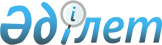 Қарасай ауданы әкімдігінің 2015 жылғы 7 қазандағы "Қарасай ауданының Райымбек ауылдық округі әкімінің аппараты" мемлекеттік мекемесінің Ережесін бекіту туралы" № 10-895 қаулысының күші жойылды деп тану туралыАлматы облысы Қарасай ауданы әкімдігінің 2016 жылғы 14 қыркүйектегі № 9-1423 қаулысы      "Қазақстан Республикасындағы жергілікті мемлекеттік басқару және өзін-өзі басқару туралы" 2001 жылғы 23 қаңтардағы Қазақстан Республикасы Заңының 37-бабына, "Құқықтық актілер туралы" 2016 жылғы 6 сәуірдегі Қазақстан Республикасы Заңының 27-бабына сәйкес, Қарасай ауданының әкімдігі ҚАУЛЫ ЕТЕДІ:

      1. Қарасай ауданы әкімдігінің 2015 жылғы 7 қазандағы "Қарасай ауданының Райымбек ауылдық округі әкімінің аппараты" мемлекеттік мекемесінің Ережесін бекіту туралы" № 10-895 қаулысының (нормативтік құқықтық актілерді мемлекеттік тіркеу Тізілімінде 2015 жылдың 6 қарашасында № 3533 тіркелген, 2015 жылдың 13 қарашасында № 47 "Заман Жаршысы" газетінде жарияланған) күші жойылды деп танылсын.

      2. Осы қаулының орындалуын бақылау аудан әкімі аппаратының басшысы Мадияр Орынтаевич Амиргалиевке жүктелсін.


					© 2012. Қазақстан Республикасы Әділет министрлігінің «Қазақстан Республикасының Заңнама және құқықтық ақпарат институты» ШЖҚ РМК
				
      Аудан әкімі

М. Бигельдиев
